Dear Editor of the Periodicum Biologorum Journal,The manuscript entitled “Difference in coagulations markers in acute and one year post acute ischemic stroke” was submitted to the Periodicum Biologorum Journal for publication as an Original Research.It is well known more than 5 million people die of stroke every year and 1 out of 6 survivors will suffer another stroke in the next 5 years, the majority of them during the first year. Identification of the specific cause is crucial in order to choose the most optimal preventive strategy and these vary for the different subtypes of ischemic stroke. This manuscript provides the main highlights on potential cause of disease repetition as well as understanding of biological mechanisms of the most pressure human diseases. Therefore it may provide new future targets for therapeutic strategies. This manuscript has not been published and is not under consideration for publication elsewhere.All authors concur with the submission.The survey has no conflicting ethical issues. Reviewers suggested:1.Prof. Sergey Verevka sks-4072@mail.ru Prof. O.S.Kolomiychenko Institute of Otolaryngology NASU2. Prof. Denis Kolibo kolibo@biochem.kiev.ua Palladin Institute of Biochemistry of the National Academy of Sciences of Ukraine (NASU)3. Prof. Alla Shevtsova shevtsova-a@mail.ru Dnipropetrovsk national university Oles Honchar Sincerely yours, Corresponding authorTetiana KatriiTaras Shevchenko National University of Kyiv60, Volodymyrs'ka St., 01601 Kyiv, Ukraineе-mail: tetiana.katrii@gnail.com+38 044 5213598 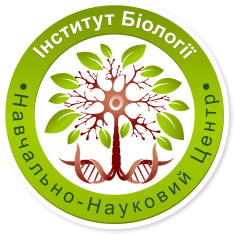 Education-Scientific Center«INSTITUTE OF BIOLOGY AND MEDICINE»of Taras Shevchenko National University of Kyiv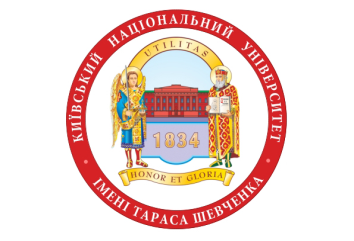 Taras Shevchenko National University of Kyiv 60, Volodymyrs'ka St., 01601 Kyiv, Ukrainetel. +38 044 5213598; е-mail: decanat_bf@univ.kiev.uahttp://biology.univ.kiev.ua